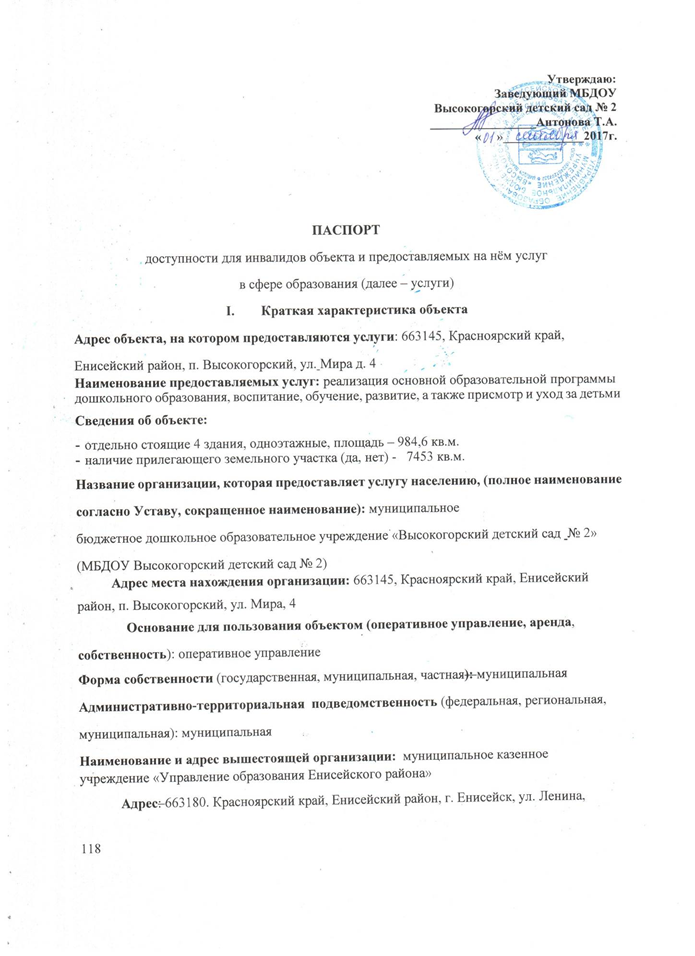 II. Краткая характеристика действующего порядка предоставления на объекте услуг населению.Сфера деятельности: образованиеПлановая мощность (посещаемость, количество обслуживаемых в день, вместимость, пропускная способность): 60 человекФорма оказания услуг (на объекте, с длительным пребыванием, в т.ч. проживанием, обеспечение доступа к месту предоставления услуги, на дому, дистанционно):  на объекте	.				Категории обслуживаемого населения по возрасту (дети, взрослые трудоспособного возраста, пожилые, все возрастные категории): дети					Категории обслуживаемых инвалидов (инвалиды с нарушениями опорно-двигательного аппарата, нарушениями зрения, нарушениями слуха): нетIII. Оценка состояния и имеющихся недостатков в обеспечении условийдоступности для инвалидов объекта.IV. Оценка состояния и имеющихся недостатков в обеспечении условий доступности для инвалидов предоставляемых услугV. Предлагаемые управленческие решения по срокам и объемам работ, необходимых для приведения объекта и порядка предоставления на нем услуг в соответствие с требованиями законодательства Российской Федерации об обеспечении условий их доступности для инвалидов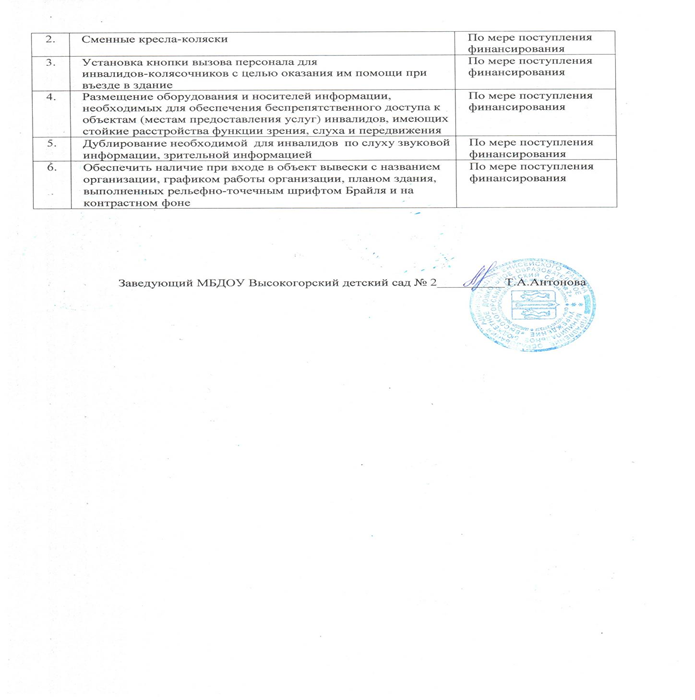 №Основные показатели доступности для инвалидов объектаОценка состояния и имеющихся недостатков в обеспечении условий доступности для инвалидов объекта1.Выделенные стоянки автотранспортных средств для  инвалидов Нет в наличии2.Сменные кресла-коляски Нет в наличии3.Адаптированные лифтыНет в наличии4.ПоручниНет в наличии5.Пандусы Нет в наличии6.Подъемные платформы (аппарели)Нет в наличии7.Раздвижные двериНет в наличии8.Доступные входные группы Нет в наличии9.Доступные санитарно-гигиенические помещения Нет в наличии10.Достаточная ширина дверных проемов в стенах, лестничных маршей, площадокНет в наличии11.Надлежащее размещение оборудования и носителей информации, необходимых для обеспечения беспрепятственного доступа к объектам (местам предоставления услуг) инвалидов, имеющих стойкие расстройство функции зрения, слуха и передвиженияНет в наличии12.Дублирование необходимой для инвалидов, имеющих стойкие расстройства функции зрения, зрительной информации - звуковой информацией, а также надписей, знаков и иной текстовой и графической информации знаками, выполненными рельефно-точечным шрифтом.  Брайля и на контрастном фонеНет в наличии13.Дублирование необходимой для инвалидов по слухузвуковой информации зрительной информациейНет в наличии№Основные показатели доступности для инвалидов предоставляемой услугиОценка состояния и имеющихся недостатков в обеспечении условий доступности для инвалидов объекта1.Наличие при входе в объект вывески с названием организации, графиком работы организации, плана здания, выполненных рельефно-точечным шрифтом Брайля и на контрастном фонеНет в наличии2.Обеспечения инвалидам помощи, необходимой для получения в доступной для них форме информации о правилах предоставления услуги, в том числе об оформлении необходимых для получения услуги документов, о совершении ими других необходимых для получения услуги действийНет в наличии3.Проведение инструктирования или обучения сотрудников, предоставляющих услуги населению, для работы с инвалидами, по вопросам связанным с обеспечением доступности для них объектов и услугНет в наличии4.Наличие работников организаций, на которыхадминистративно-распорядительным актом возложено оказание инвалидам помощи при предоставлении им услугНет в наличии5.Предоставление услуги с сопровождением инвалида по территории объекта работником организацииНет в наличии6.Предоставление инвалидам по слуху, при необходимости услуги с использованием русского жестового языка, включая обеспечение допуска на объект сурдопереводчика,  тифлопереводчикаНет в наличии7.Соответствие транспортных средств, используемых дляпредоставления услуг населению, требованиям их доступности для инвалидов.Нет в наличии8.Обеспечение допуска на объект, в котором предоставляются услуги, собаки-проводника при наличии документа, подтверждающего ее специальное обучение, выданного по форме и в порядке утвержденном приказа Министерства труда и социальной защиты Российской ФедерацииНет в наличии9.Наличие в одном из помещений, предназначенных для проведения массовых мероприятий, индукционных петель и звукоусиливающей аппаратурыНет в наличии10.Адаптация официального сайта органа и организации предоставляющих услуги в сфере образования, для лиц с нарушением зрения(слабовидящих)Имеется 11.Обеспечение предоставления услуг тьютораНет в наличии12.Иные №Предлагаемые управленческие решения по объемам работ, необходимым для приведения объекта в соответствие с требованиями законодательства Российской Федерации об обеспечении условий их доступности для инвалидовСроки1.Выделенные стоянки автотранспортных средств для инвалидовПо мере поступления финансирования